Beiliegende Definitionsblätter für den Postprozessor geben den Funktionsumfang des von Ihnen bestellten Postprozessors wieder und dienen als Leistungsnachweis für eine Postprozessorabnahme. Daher ist es erforderlich, dass der Kunde diese Leistungsdefinitiondurch seine Unterschrift bestätigt.Wir bitten bei Rücksendung dieser ausgefüllten Liste, folgende Informationen beizulegen:Skizze der Maschine mit Darstellung der AchsenListe der G- und M-CodesBeispielprogramme mit Programmkopf, Programmende, Werkzeugwechsel und allen Besonderheiten (bitte mit Kommentar versehen)Kundendaten:Firma:		_____________________________________________________Straße:	_____________________________________________________PLZ:		_________	Ort:	____________________________________Ansprechpartner 1:	Herr / Frau:	____________________________________Telefon 1: 	______________________________________________________E-Mail 1:	______________________________________________________Ansprechpartner 2:	Herr / Frau:  	____________________________________Telefon 2: 	______________________________________________________E-Mail 2:	______________________________________________________Datum:	______________ / Unterschrift:____________________________Eindeutige Maschinen/-steuerungs-/herstellerbenennung:Maschine: 	(z.B.: CTX420)	____________________________________Hersteller: 	(z.B.: DMG) 		____________________________________Steuerung: 	(z.B.: S840D)		____________________________________Bearbeitungsart:			Drehen		Fräsen		Bohren		Sonstiges:  ____________________________________________Achsbezeichnungen:Welche Koordinatenachse entspricht die Werkzeugachse (z.B.: Z)_________________________________________________________________________Bearbeitungsart Drehen   Revolver/Werkzeughalter (Kanäle)	Revolver/Werkzeughalter 1:	angetriebene Werkzeuge:			Ja			Nein	Anzahl der ansteuerbaren Achsen:	____	Bezeichnung der Achsen:	 X   Y   Z   A   B   C   S  __  __  	Revolver/Werkzeughalter 2:	angetriebene Werkzeuge:			Ja			Nein	Anzahl der ansteuerbaren Achsen:	____	Bezeichnung der Achsen:	 X   Y   Z   A   B   C   S  __  __  	Revolver/Werkzeughalter 3:	angetriebene Werkzeuge:			Ja			Nein	Anzahl der ansteuerbaren Achsen:	____	Bezeichnung der Achsen:	 X   Y   Z   A   B   C   S  __  __  Für weitere Revolver/Werkzeughalter Absatz oben kopieren und ausfüllen
Spindeln:	Spindel 1:	Anzahl der ansteuerbaren Achsen:	____	Bezeichnung der Achsen:	 X   Y   Z   A   B   C   S  __  __  	Spindel 2:	Anzahl der ansteuerbaren Achsen:	____	Bezeichnung der Achsen:	 X   Y   Z   A   B   C   S  __  __ 	Spindel 3:	Anzahl der ansteuerbaren Achsen:	____	Bezeichnung der Achsen:	 X   Y   Z   A   B   C   S  __  __  Für weitere Revolver/Werkzeughalter Absatz oben kopieren und ausfüllenDie Achsbezeichnungen, die bei den Revolvern / Werkzeughaltern / Spindelnangegeben werden, müssen die genaue Achsbezeichnung definiert werden.(z.B:: X1,X2,Y1,Y2,Z1,Z2,C1,C2,C3,S1,S3…)Zusatzachsen (Lünette, Reitstock, …) 	Zusatzachse 1:	_________________________________________	Bezeichnung der Achsen:	 X   Y   Z   A   B   C  __  __  	M / G Funktion		_________ 
	Zusatzachse 2:	_________________________________________	Bezeichnung der Achsen:	 X   Y   Z   A   B   C  __  __  	M / G Funktion		_________ 
	Zusatzachse 3:	_________________________________________	Bezeichnung der Achsen:	 X   Y   Z   A   B   C  __  __  	M / G Funktion		_________ 
	Zusatzachse 4:	_________________________________________	Bezeichnung der Achsen:	 X   Y   Z   A   B   C  __  __  	M / G Funktion		_________ Angetriebene Werkzeuge  	Achsrichtung 1:	_________________________________________	Bezeichnung der Achsen:	 X   Y   Z   A   B   C  __  __  	M / G Funktion		_________ 

Achsrichtung 2:	_________________________________________	Bezeichnung der Achsen:	 X   Y   Z   A   B   C  __  __  	M / G Funktion		_________Bearbeitungsart Fräsen  Achsen:	Anzahl der ansteuerbaren Achsen:   ___________________	Bezeichnung der Achsen: 	Bezeichnung der Achsen:	 X   Y   Z   A   B   C  __  __  	Horizontal / Vertikalkopf:			Ja			Nein		Standardeinstellung			Horizontal			Vertikal	Falls Ja, mit welcher Codierung (z.B. M34, M35)	Ansteuerung der Achsen:			Positionierend			Simultan	Falls positionierend, mit Codierung? 	Cycle 19 / Cycle 800 / G7 / …:	________________________________	Falls simultan, mit Codierung? 	Traori / M128 / …:			________________________________	Sind Rotationsachsen vorhanden?			Ja			NeinFalls Rotationsachse(n) vorhanden, befinden sich diese Achsen im Kopf oder im Tisch, welche minimalen / maximalen Drehbereiche hat / haben diese 	(z.B.: C dreht und Z von - 30° bis + 45°)?	  A		  Kopf		  Tisch  ______________	  B		  Kopf		  Tisch  ______________	  C		  Kopf		  Tisch  ______________			Sonstige:_________________________________________	Polarausgabemöglichkeit notwendig?			Ja			Nein	Zylindrische Bearbeitung notwendig?			Ja			Nein	Sind bei einer 5 Achsmaschine diese Achsen orthogonal (senkrecht) aufeinander?			Ja			Nein	Angabe der Abstände der Drehachsen, falls relevant:	________________________________________________________________________________________________	________________________________________________________________________________________________Kinematik:Bitte Kinematik Zeichnung/Schema der Maschine beilegen z.B.: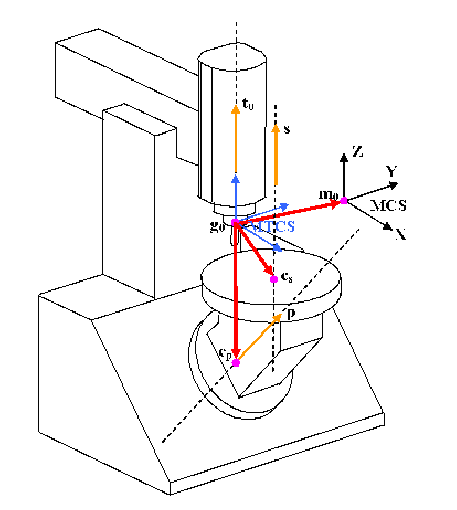 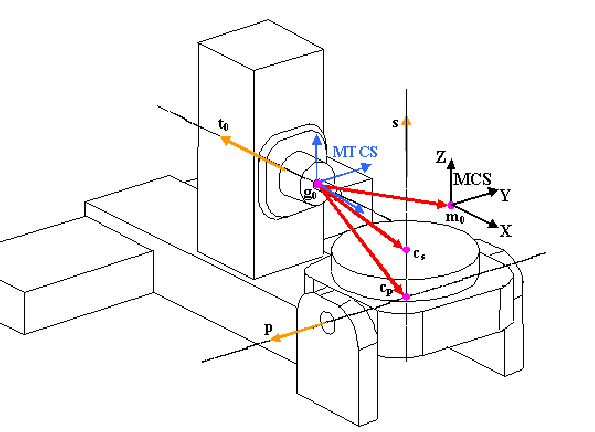 	Bearbeitungsebenen:			  G17	(+XY)			–G17	(-XY)			  G18	(XZ)			–G18	(-XZ)			  G19	(YZ)			–G19	(-YZ)	Werkzeugwechsel:			Automatisch	Code: (z.B.: M6): ______________________			Manuell 	Code: (z.B.: M66): _____________________	Werkzeugvorwahl:			Ja	Code: (z.B.: M66): ___________________________			Nein	Palettenwechsel/Bestückungsroboterhandling:			Nein 		Ja	nur Steuercodeausgabe  ___________________________		Ja	separate Listen/dateiausgabe  - bitte Liste/Datei mit Beschreibung
Bearbeitungsart Bohren 

Zu programmierende Standardbohrzyklen:			Bohren (Standard)			Bohren mit Verweilzeit			Tieflochbohren entspanen			Tieflochbohren Spanbruch			Gewinden			Reiben		Sonstige Bohrzyklen (bitte benennen und beschreiben, Beispielausgabe)
			___________________________________
			___________________________________
			___________________________________Arbeitsraumbeschreibung:	__________________________________________________________		_____________________________________________________		_____________________________________________________	_____________________________________________________	_____________________________________________________	_____________________________________________________Der Standard Leistungsumfang entspricht den Standard Funktionalitäten des NX CAM Systems.NX Standard-Postprozessoren beinhalten folgenden Leistungsumfang: Verfahrbewegungen (Linear/Eilgang) und 5 Achsenpositionierbewegungen
5 Achsen Simultanbewegungen 
Werkzeugwechsel
Rückzugsbewegungen
G - Funktionen:Verweilzeitausgabe (z.B. G04)Werkzeugkorrektur (z.B. G41,G42)Standard-Arbeitszyklen Bohren (z.B. G81)Nullpunktaktivierung (z.B. G54–G59)Maßangabe, absolut (G90) M - Funktionen:Programmierter wahlweiser Halt (z.B. M00)Spindeldrehung, Spindelhalt (z.B. M03,M04,M09)Werkzeugwechsel (z.B. M06 T1)Kühlmittel Innen / Außen (z.B. M07,M08) Klemmen, Lösen, Entriegeln als reine M-FunktionenZyklen:Gängige Bohrzyklen (G81-G85)Zyklen für ArbeitsebenenwechselZyklen, die durch einfache NC Codeausgabe abgedeckt werden, jedoch ohne Werkzeugwegdarstellung erfolgenEs werden sonstige, nicht im Standard enthaltene Sonderfunktionen gewünscht:

Messen im NC Programm:			Ja				NeinFalls Ja, bitte Option wählen und Beispielprogramm(e) beilegen.		Option UDE
			Programmierung durch Positionierprogrammierung und Zyklusdefinition
			über Menüeingabe (UserDefinedEvent)
			Keine Werkzeugwegsimulation				Option UserCycle
			Programmierung durch Zyklusoperationen
			mit Zyklus-Menüeingabe und Werkzeugwegsimulation			Option Renishaw Productivity+
			Programmierung durch das integrierte Modul
			Productivity Plus von Renishaw
			Spezial Renishaw Zyklen mit Werkzeugwegsimulation
			Sonstige Zyklenprogrammierung/-ausgabe
			Bitte separate Spezifikation beifügenWerkzeugvermessung:			Ja				NeinFalls Ja, bitte Option wählen und Beispielprogramm(e) beilegen.		Blumzyklen
			Programmierung durch Positionierprogrammierung und Zyklusdefinition
			über Menüeingabe (UserDefinedEvent)
			Keine Werkzeugwegsimulation			Sonstige Zyklenprogrammierung/-ausgabe
		Bitte separate Spezifikation, bzw. aussagefähiges Beispielprogramm
 		beifügenWinkelköpfe:			Ja				NeinFalls Ja, bitte Beschreibung und Beispielprogramm(e) beilegen.	1. ___________________________________________	2. ___________________________________________	3. ___________________________________________	4. ___________________________________________	5. ___________________________________________	6. ___________________________________________	7. ___________________________________________Simultane Drehbearbeitung 3-Achsen:			Ja				NeinFalls Ja, bitte Beschreibung und Beispielprogramm(e) beilegen.
Kunde bitte Funktion auf Maschine prüfen.1. ___________________________________________Unterprogrammtechnik:			Ja				Nein			Falls Ja, bitte Programm(e) beilegen.Anwender- und Spezialzyklen:			Ja				Nein			Falls Ja, bitte aussagefähiges Beispielprogramm beilegenMit entsprechender Zyklusbeschreibung.
Zusätzliche Ausgabe Bearbeitungszeitberechnung:			Ja				Nein			Falls Ja, welche Anforderungen bestehen?
			Sind entsprechende Maschineninformationen verfügbar?
			(Eilgangwerte, M-Code Zeiten, etc.)			1. ___________________________________________			2. ___________________________________________			3. ___________________________________________Ausgabe von zusätzlichen Listen:			Ja	(z.B. Nullpunktlisten, Werkzeuglisten, …)			Nein			Falls Ja, welche und Beispielliste beifügen:				1. ___________________________________________			2. ___________________________________________			3. ___________________________________________			4. ___________________________________________			5. ___________________________________________			6. ___________________________________________			7. ___________________________________________Sonstige Anforderungen:___________________________________________________________________________________________________________________________________________________________________________________________________________________________________________________________________________________________________________________________________________________________________NX Version:			NX7			NX8			NX9			NX10			NX11			NX12			______________________________________________Betriebssystem:			Windows XP (32 bit)			Windows XP (64 bit)				Windows 7    (32 bit)			Windows 7    (64 bit)			Windows 8/8.1    (64 bit)		Windows 10        (64 bit)			_______________________________________________